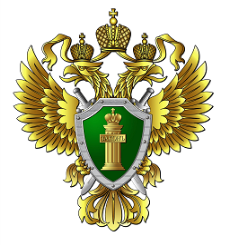 ПРОКУРАТУРА РЕСПУБЛИКИ ХАКАСИЯПРОКУРАТУРА ОРДЖОНИКИДЗЕВСКОГО РАЙОНАПамяткапо профилактике мошеннических действий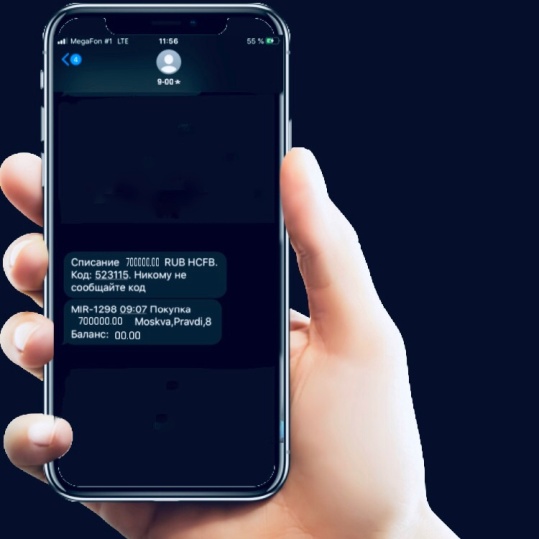 п. Копьево2020На территории Орджоникидзевского района за 2020 год зарегистрировано на треть больше преступлений, связанных с мошенничеством и хищением денежных средств с банковских счетов граждан, совершенные дистанционными способами.На основе анализа материалов уголовных дел выделяются следующие основные способы подобной преступной деятельности: 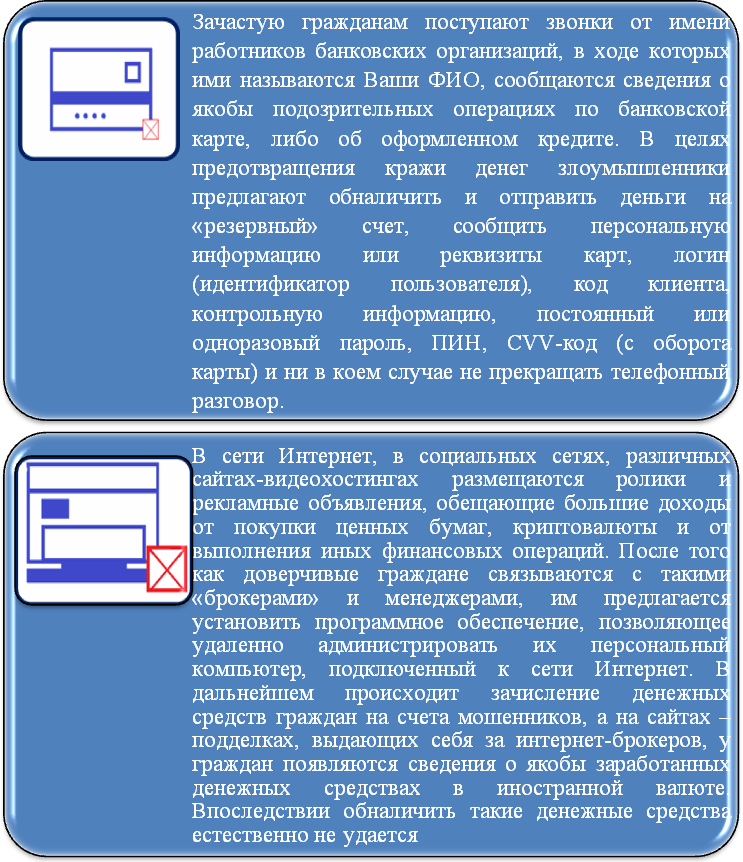 При поступлении подобных телефонных звонков не продолжайте разговор, обращайтесь лично в отделения банковских организаций либо по номеру, указанному на банковской карте.В случае, если Вы передадите эту информацию злоумышленникам, Вы предоставите возможность проводить операции по Вашим счетам. Телефонные номера, с которых Вам звонят псевдопредставили банков, с помощью специальных программ могут быть подменены на реальные телефоны банков, либо иметь схожие цифры, которые, находясь в стрессовой ситуации, Вы не сможете проверить.Более того, настоящие брокерские организации не используют удаленное управление персональными компьютерами своих клиентов.Если Вы стали жертвой или свидетелем мошенничества, то незамедлительно обращайтесь в полицию лично или по номеру «102» (с мобильного телефона – «112»).